Supplementary Information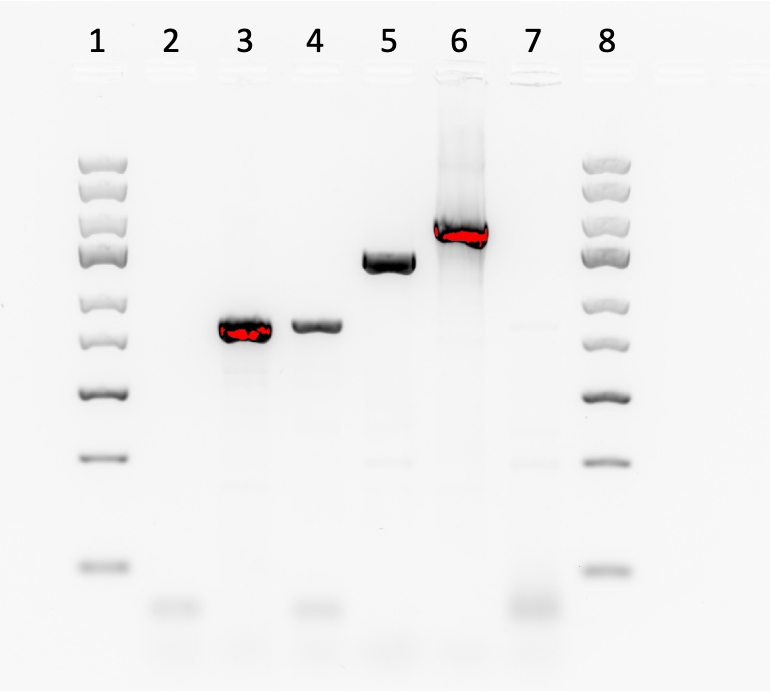 Supplemental Figure 1. PCR Differentiation of Lambda phage variants. Shown from left to right are the (1) Standard Ladder, (2) a water control, (3) λTemp, (4) λVir, (5) λChl, (6) λKan, an (7) Escherichia coli bacterial host control, and a (8) O’GeneRuler Express DNA Ladder (5kb).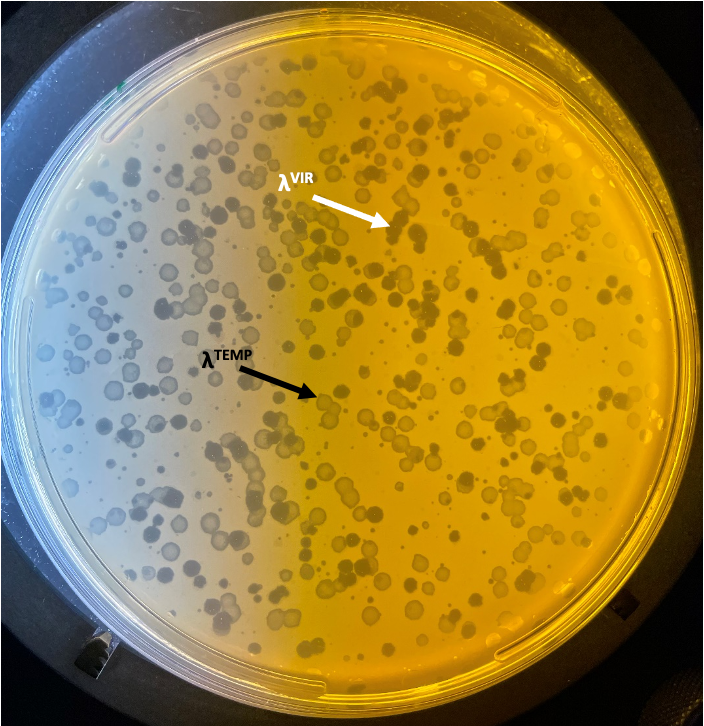 Supplemental Figure 2. Plaque morphology difference in λTemp and λVir. Shown is a double-layer soft agar lawn of E. coli C containing both λTemp (turbid plaques) and λVir (clear plaques).